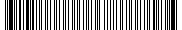 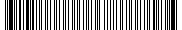 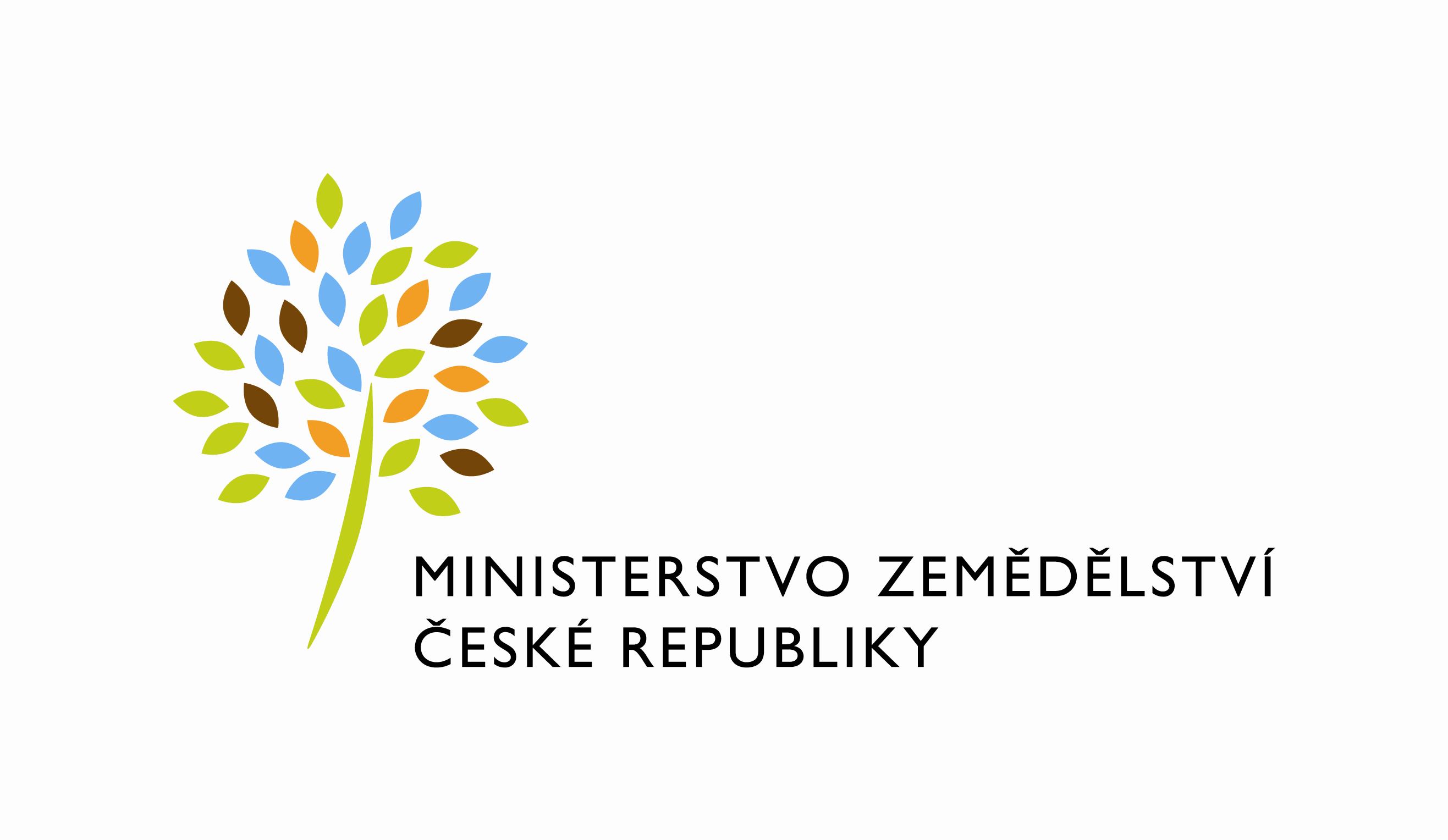 Požadavek na změnu (RfC) – Z32651a – věcné zadání1 Základní informace2 Stručný popis a odůvodnění požadavkuPředmětem tohoto změnového požadavku jsou změny na Portálu služeb, které usnadní a zefektivní využívání tohoto portálu, zamezí uživatelským chybám a zkvalitní logování změn. 2.1 Popis požadavkuZměnový požadavek obsahuje následující body:Implementace příznaku QoS do Detailu služby + přidání třídění dle QoS do Přehledu služeb.Nový výstup z Přehledu služeb – obohacení CSV a XLS o konzumenta a aplikaci služby.Nová nabídka v Přehledu služeb – zobrazení grafu stavu volání za posledních 30 dní.Analýza ošetření zadávání duplicitních záznamů v číselnících – nemožnost uložit duplicitní hodnoty do číselníků.Úprava Audit logu – přidání operací INSERT a DELETE.2.2 Odůvodnění požadované změny (legislativní změny, přínosy)Požadované změny na Portálu služeb umožní uživatelům jednodušší přístup k informacím a tím přispějí k pohodlnému a rychlému užívání Portálu služeb. Dalšími přínosy jsou zprostředkování statistik z Portálu služeb i v grafické podobě, které dopomůžou ke kvalitnější prezentaci výsledků.  Důležitým přínosem je taktéž kontrola duplicit v číselnících, která zamezí vzniku uživatelských chyb. Úprava Auditního logu povede k přesnějšímu monitorování uživatelských změn provedených na Portálu služeb. 2.3 Rizika nerealizaceRizikem nerealizace se stává setrvání v aktuálním stavu, kdy uživatelům Portálu služeb chybí zobrazení některých informací, postrádají grafické zobrazení stavů volání služeb a uživatelské zásahy nejsou kontrolovány na existenci duplicit, což vede k možnému vzniku chyb. 3 Podrobný popis požadavkuZměnový požadavek obsahuje níže popsané změny na Portálu služeb. Implementace příznaku QoS do detailu služby + přidání třídění do filtru v Přehledu služebZ důvodů zkvalitňování integračních ESB služeb na platformě AgriBus je implementováno nasazení řízení kvality služeb (Quality of Service - QoS) na provozované ESB služby. Nasazení politik QoS umožňuje technologií AgriBus automaticky obsluhovat některé chybové stavy, zejména chyby, kdy z rozličných důvodů zdrojový systém volaný platformou AgriBus řádně neodpoví na zaslaný požadavek. Integrační sběrnice AgriBus v rámci definované QoS politiky zasílá požadavek na zdrojový systém opakovaně. Malé množství služeb ovšem toto řízení kvality služeb nevyužívá. Proto, aby bylo možné zjistit v Přehledu služeb, jaké služby QoS využívají a jaké nikoli bude přidán řádek na Detail služby. Tento řádek bude uvádět využívání QoS u zobrazené služby. Bude se jednat o statický řádek (nebude možné ho na Portálu služeb měnit). Informace, zda služba využívá QoS bude automaticky rozpoznána při nasazení služby. Dále bude přidáno kombinované filtrovací pole s hodnotami QoS – ano, ne, neuvedeno na Přehled služeb, kde bude možné při filtrování nastavit využívání QoS a služby dle tohoto atributu rozlišit. Nový výstup z Přehledu služebPřehled služeb umožňuje generovat výstup ve formátech CSV a XLS. Do těchto šablon bude přidána informace o konzumentech a přiřazených aplikací k dané službě. Tedy budou přidány dva nové sloupce – „Konzument“, „Aplikace“. Nově se bude služba zobrazovat pro jedinečnou trojici služba – konzument – aplikace na samostatných řádcích. Jelikož se ke každé službě může vztahovat více konzumentů a více aplikací, vygenerovaný dokument bude násobně obsáhlejší. Nová nabídka na Portálu služebNa Portálu služeb v kontextovém menu Dohled bude nově vytvořena položka menu „Statistika volání (graf)“. Tato obrazovka bude zobrazovat stavy všech volání služeb (OK, BE, TSE, TCE, TE) za posledních 30 dní. Pro přehledné zobrazení bude využit spojnicový graf, který bude zobrazovat jednotlivé dny po stavech volání. Pod tímto grafem bude zobrazena tabulka obsahující data na základě, kterých byl graf vygenerován. Tuto tabulku bude možné stáhnout ve formátu XLS. Analýza ošetření zadávání duplicitních záznamů v číselnícíchTento změnový požadavek přidá kontrolu vkládaných dat na Portálu služeb na kartě Konfigurace – Číselníky. Nově nebude umožněno vložit uživateli duplicitní záznam. Kontrola bude probíhat nad polem Hodnota číselníku, nebude rozlišovat velká a malá písmena, tedy bude se jednat o case-insensitive kontrolu, která bude prováděna na úrovni aplikace. Potenciální historické duplicitní hodnoty nebudou zpětně revidovány. Při snaze vložit duplicitní hodnotu bude uživatel upozorněn na nemožnost této akce zobrazenou hláškou.Úprava audit loguNa kartě Auditní log na Portálu služeb budou nově zobrazeny i operace INSERT a DELETE. Auditní log aktuálně zobrazuje změny hodnot číselníků. Nově bude Auditní log zobrazovat i vložené a odstraněné hodnoty. Tato úprava bude provedena nad databázovým objektem, kde bude vytvořen dodatečný trigger, který doplní funkcionalitu auditního logu. 4 Dopady na IS MZe(V případě předpokládaných či možných dopadů změny na infrastrukturu nebo na bezpečnost je třeba si vyžádat stanovisko relevantních specialistů, tj. provozního, bezpečnostního garanta, příp. architekta.).Nejsou.4.1 Na provoz a infrastrukturuNejsou. 4.2 Na bezpečnostNejsou.4.3 Na součinnost s dalšími systémyNejsou.4.4 Požadavky na součinnost AgriBus(Pokud existují požadavky na součinnost Agribus, uveďte specifikaci služby ve formě strukturovaného požadavku (request) a odpovědi (response) s vyznačenou změnou.)Nejsou.4.5 Požadavek na podporu provozu naimplementované změny(Uveďte, zda zařadit změnu do stávající provozní smlouvy, konkrétní požadavky na požadované služby, SLA.)Nejsou.4.6 Požadavek na úpravu dohledového nástroje(Uveďte, zda a jakým způsobem je požadována úprava dohledových nástrojů.)Nejsou.5 Požadavek na dokumentaciV připojeném souboru je uveden rozsah vybrané technické dokumentace – otevřete dvojklikem:    xxxDohledové scénáře jsou požadovány, pokud Dodavatel potvrdí dopad na dohledové scénáře/nástroj. U dokumentů, které již existují, se má za to, že je požadována jejich aktualizace. Pokud se požaduje zpracování nového dokumentu namísto aktualizace stávajícího, uveďte toto explicitně za názvem daného dokumentu, např. „Uživatelská příručka – nový“.Provozně-technická dokumentace bude zpracována dle vzorového dokumentu, který je připojen – otevřete dvojklikem:       xxx6 Akceptační kritériaPlnění v rámci požadavku na změnu bude akceptováno, jestliže budou akceptovány dokumenty uvedené v tabulce výše v bodu 5. 7 Základní milníky8 Přílohy1.2.9 Podpisová doložkaB – nabídkA řešení k požadavku Z32651Návrh konceptu technického řešení  Obsahem tohoto změnového požadavku jsou následující body:Implementace příznaku QoS do Detailu služby + přidání třídění dle QoS do Přehledu služeb.Nový výstup z Přehledu služeb – obohacení CSV a XLS o konzumenta a aplikaci služby.Nová nabídka v Přehledu služeb – zobrazení grafu stavu volání za posledních 30 dní a export podkladových dat. Analýza ošetření zadávání duplicitních záznamů v číselnících – nemožnost uložit duplicitní hodnoty do číselníků.Úprava Audit logu – přidání operací INSERT a DELETEPožadované úpravy jsou popsány v sekci A tohoto dokumentu. Realizace proběhne dle výše popsaného. Uživatelské a licenční zajištění pro ObjednateleAktuálně nejsou známé.Dopady do systémů MZeAktuálně nejsou známé.Na provoz a infrastrukturu(Pozn.: V případě, že má změna dopady na síťovou infrastrukturu, doplňte tabulku v připojeném souboru - otevřete dvojklikem.)   xxx  Na bezpečnostNávrh řešení musí být v souladu se všemi požadavky v aktuální verzi Směrnice systémové bezpečnosti MZe. Upřesnění požadavků směrnice ve vztahu k tomuto RfC:Na součinnost s dalšími systémyAktuálně nejsou známé.Na součinnost AgriBusNa platformě AgriBus budou provedeny změny v databázové struktuře pro zobrazení požadovaných informací. Na dohledové nástroje/scénářeAktuálně nejsou známé.Ostatní dopady(Pozn.: Pokud má požadavek dopady do dalších požadavků MZe, uveďte je také v tomto bodu.)Aktuálně nejsou známé.Požadavky na součinnost Objednatele a třetích stran(Pozn.: K popisu požadavku uveďte etapu, kdy bude součinnost vyžadována.)Nejsou. Harmonogram plněníUvedený harmonogram je platný v případě, že Dodavatel obdrží objednávku v rozmezí 01.10. – 06.10.2021. V případě pozdějšího data objednání si Dodavatel vyhrazuje právo na úpravu harmonogramu v závislosti na aktuálním vytížení kapacit daného realizačního týmu Dodavatele či stanovení priorit ze strany Objednatele. Pracnost a cenová nabídka navrhovaného řešenívčetně vymezení počtu člověkodnů nebo jejich částí, které na provedení poptávaného plnění budou spotřebovány(Pozn.: MD – člověkoden, MJ – měrná jednotka, např. počet kusů)Případné další informace.PřílohyPodpisová doložkaC – Schválení realizace požadavku Z32651Specifikace plněníPožadované plnění je specifikováno v části A a B tohoto RfC. Dle části B bod 3.2 jsou pro realizaci příslušných bezpečnostních opatření požadovány následující změny:Uživatelské a licenční zajištění pro Objednatele (je-li relevantní):Požadavek na součinnost(V případě, že má změnový požadavek dopad na napojení na SIEM, PIM nebo Management zranitelnosti dle bodu 1, uveďte také požadovanou součinnost Oddělení kybernetické bezpečnosti.)Harmonogram realizacePracnost a cenová nabídka navrhovaného řešenívčetně vymezení počtu člověkodnů nebo jejich částí, které na provedení poptávaného plnění budou spotřebovány(Pozn.: MD – člověkoden, MJ – měrná jednotka, např. počet kusů)PosouzeníBezpečnostní garant, provozní garant a architekt potvrzují svým podpisem za oblast, kterou garantují, správnost specifikace plnění dle bodu 1 a její soulad s předpisy a standardy MZe a doporučují změnu k realizaci. (Pozn.: RfC se zpravidla předkládá k posouzení Bezpečnostnímu garantovi, Provoznímu garantovi, Architektovi, a to podle předpokládaných dopadů změnového požadavku na bezpečnost, provoz, příp. architekturu. Koordinátor změny rozhodne, od koho vyžádat posouzení dle konkrétního případu změnového požadavku.)SchváleníSvým podpisem potvrzuje požadavek na realizaci změny:(Pozn.: Oprávněná osoba se uvede v případě, že je uvedena ve smlouvě.)VysvětlivkyID PK MZe:8Název změny:AGRIBUS – úprava Portálu služeb AGRIBUS – úprava Portálu služeb AGRIBUS – úprava Portálu služeb AGRIBUS – úprava Portálu služeb Datum předložení požadavku:Datum předložení požadavku:Požadované datum nasazení:1.12.2021Kategorie změny:Normální  ☒     Urgentní  ☐Priorita:Vysoká  ☐  Střední  ☒   Nízká ☐Oblast:Aplikace  ☐       Zkratka: AgribusOblast:Aplikace  ☐       Typ požadavku: Legislativní ☐   Zlepšení ☒   Bezpečnost ☐Oblast:Infrastruktura  ☐Typ požadavku:Nová komponenta ☐ Upgrade ☐  Bezpečnost  ☐  Zlepšení  ☒  Obnova  ☐RoleJméno Organizace /útvarTelefonE-mailŽadatel/ věcný garantOleg BlaškoMZe/ 11120221814588oleg.blasko@mze.czMetodický garant:Vladimír VelasMZe/11151221 814 502Vladimir.velas@mze.czTechnický garant:Radek ZápotockýMZe/11152221813001radek.zapotocky@mze.czKoordinátor změny:David NeužilMZe/11152221812012david.neuzil@mze.czPoskytovatel / dodavatel:xxxGEMxxxxxxSmlouva č.:S2020-0081,DMS 1539-2020-11150KL:HR-001IDDokumentFormát výstupu (ano/ne)Formát výstupu (ano/ne)Formát výstupu (ano/ne)GarantIDDokumentel. úložištěpapírCDGarantAnalýza navrhnutého řešeníNENENEDokumentace dle specifikace Závazná metodika návrhu a dokumentace architektury MZeNENENETestovací scénář, protokol o otestováníNENENEUživatelská příručkaANONENEVěcný garantProvozně technická dokumentace (systémová a bezpečnostní dokumentace)NENENEOKB, OPPTZdrojový kód a měněné konfigurační souboryNENENEWebové služby + konzumentské testyNENENEDohledové scénáře (úprava stávajících/nové scénáře)NENENEMilníkTermínZa resort MZe:Jméno:Datum a podpisTechnický garantRadek ZápotockýKoordinátor změny:David NeužilID PK MZe:8Č.Oblast požadavkuPředpokládaný dopad a navrhované opatření/změnyŘízení přístupu 3.1.1. – 3.1.6.Aktuálně nejsou známé. Dohledatelnost provedených změn v datech 3.1.7.Aktuálně nejsou známé. Centrální logování událostí v systému 3.1.7.Aktuálně nejsou známé. Šifrování 3.1.8., Certifikační autority a PKI 3.1.9.Aktuálně nejsou známé. Integrita – constraints, cizí klíče apod. 3.2.Aktuálně nejsou známé. Integrita – platnost dat 3.2.Aktuálně nejsou známé. Integrita - kontrola na vstupní data formulářů 3.2.Aktuálně nejsou známé. Ošetření výjimek běhu, chyby a hlášení 3.4.3.Aktuálně nejsou známé. Práce s pamětí 3.4.4.Aktuálně nejsou známé. Řízení - konfigurace změn 3.4.5.Aktuálně nejsou známé. Ochrana systému 3.4.7.Aktuálně nejsou známé. Testování systému 3.4.9.Aktuálně nejsou známé. Externí komunikace 3.4.11.Aktuálně nejsou známé. MZe / Třetí stranaPopis požadavku na součinnostPopis etapyTermínT1 = Termín objednání = zahájení plnění04.10.2021T2 = Nasazení na testovací prostředí 15.12.2021T3 = Nasazení na produkční prostředí10.01.2022T4 = Akceptace a dokumentace řešení10.02.2022Oblast / rolePopisPracnost v MD/MJv Kč bez DPHv Kč s DPHProjektový manažerVedení projektu10,364 890 Kč78 517 KčAnalytikAnalýza, dokumentace.11,673 080 Kč88 427 KčIntegrační specialistaRealizace integrací na platformě.12,981 270 Kč98 337 KčVývojářNávrh a realizace procesů.12,679 380 Kč96 050 KčArchitektNávrh architektury řešení.10,566 150 Kč80 042 KčQATestování, kontrola kvality dodaného řešení.2,113 230 Kč16 008 KčCelkem:Celkem:60378 000 Kč457 380 KčIDNázev přílohyFormát (CD, listinná forma)Název DodavateleJméno oprávněné osobyPodpisGEM Systém a.sxxxID PK MZe:8Č.Oblast požadavkuRealizovat(ano  / ne )Upřesnění požadavkuŘízení přístupu 3.1.1. – 3.1.6.Dohledatelnost provedených změn v datech 3.1.7.Centrální logování událostí v systému 3.1.7.Šifrování 3.1.8., Certifikační autority a PKI 3.1.9. Integrita – constraints, cizí klíče apod. 3.2.Integrita – platnost dat  3.2.Integrita - kontrola na vstupní data formulářů 3.2.Ošetření výjimek běhu, chyby a hlášení 3.4.3.Práce s pamětí 3.4.4.Řízení - konfigurace změn 3.4.5.Ochrana systému 3.4.7.Testování systému 3.4.9.Externí komunikace 3.4.11.Útvar / DodavatelPopis požadavku na součinnostOdpovědná osobaPopis etapyTermínZahájení plněníZveřejněním v registru smluvDokončení plnění11.3.2022Oblast / rolePopisPracnost v MD/MJv Kč bez DPHv Kč s DPHProjektový manažerVedení projektu10,364 890 Kč78 517 KčAnalytikAnalýza, dokumentace.11,673 080 Kč88 427 KčIntegrační specialistaRealizace integrací na platformě.12,981 270 Kč98 337 KčVývojářNávrh a realizace procesů.12,679 380 Kč96 050 KčArchitektNávrh architektury řešení.10,566 150 Kč80 042 KčQATestování, kontrola kvality dodaného řešení.2,113 230 Kč16 008 KčCelkem:Celkem:60378 000 Kč457 380 KčRoleJménoPodpis/MailBezpečnostní garantRoman SmetanaProvozní garantIvo JančíkArchitektRoleJménoPodpisŽadatel/ věcný garantOleg BlaškoTechnický garantRadek ZápotockýKoordinátor změnyDavid NeužilMetodický garant / Oprávněná osoba dle smlouvyVladimír Velas